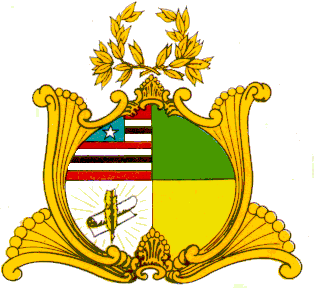 ESTADO DO MARANHÃOASSEMBLEIA LEGISLATIVA DO MARANHÃOINSTALADA EM 16 DE FEVEREIRO DE 1835GAB. DEP. FABIANA VILARDep.fabianavilar@al.ma.leg.brREQUERIMENTO Nº           /2023Autoria: Dep. Fabiana Vilar                                                                                    Senhora Presidente,             Nos termos do Regimento Interno deste Poder, Requeiro a Vossa Excelência que, depois de ouvida a Mesa, seja encaminhada Mensagem de Pesar aos familiares do Ex-Prefeito de Amapá do Maranhão, Milton da Silva Lemos, conhecido politicamente como Milton Lemos, ocorrido no sábado, dia 11 de março, do ano em curso.             Milton Lemos, foi prefeito por dois mandatos consecutivos 2005-2008 e 2009 a 2012. Atualmente exercia a função de Chefe de Gabinete da Prefeita do Município, sua esposa Nelene Gomes.            Milton Lemos vinha lutando contra um câncer, mas não resistiu. Nossos mais profundos sentimentos pela partida para os braços do Pai, de um líder político carismático e que deixa um legado importante para o povo Amapaense.            Aos familiares e amigos as nossas condolências.            Descanse em Paz!            Que o presente Requerimento seja encaminhado a Prefeitura Municipal de Amapá do Maranhão, Avenida Tancredo Neves s/n – Centro - CEP 65.293-000_E-mail: prefeita@amapa.ma.gov.br                Assembleia Legislativa do Maranhão, Plenário Deputado “Nagib Haickel”, Palácio “Manoel Bequimão”, em São Luís, 13 de março de 2023.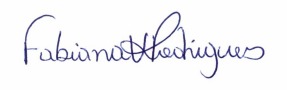 FABIANA VILARDEP. ESTADUAL - PL3ª VICE-PRESIDENTE